Stadnyk Dmytro MichailovichExperience:Documents and further information:5standar certificatesPosition applied for: 3rd EngineerDate of birth: 15.12.2013 (age: 3)Citizenship: UkraineResidence permit in Ukraine: NoCountry of residence: UkraineCity of residence: OdessaPermanent address: Promislova32Contact Tel. No: +38 (096) 717-03-20E-Mail: don.bystrov2014@yandex.ruU.S. visa: NoE.U. visa: NoUkrainian biometric international passport: Not specifiedDate available from: 15.11.2013English knowledge: GoodMinimum salary: 1800 $ per month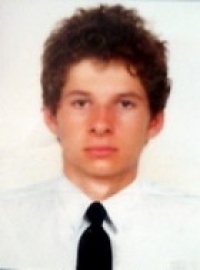 PositionFrom / ToVessel nameVessel typeDWTMEBHPFlagShipownerCrewing3rd Engineer01.05.2013-03.11.2013Amur-2520General Cargo3086Shkoda1030Bilize245Azimyt3rd Engineer20.11.2011-02.06.2012TatarbynaryGeneral Cargo5000Wart-sila1985Kiprys534msa